Publicado en Barcelona el 29/07/2024 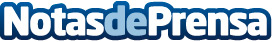 Pequeños cambios, gran impacto: 7 pasos para una vida más ecológicaEl movimiento 'Julio Sin Plástico' ha ganado una enorme popularidad en los últimos años, demostrando que cada vez más personas están comprometidas con un estilo de vida más sostenible. EzeeTabs se une a la lucha contra el plástico en el marco de 'Julio Sin Plástico'Datos de contacto:MontseEzeeTabs667242368Nota de prensa publicada en: https://www.notasdeprensa.es/pequenos-cambios-gran-impacto-7-pasos-para-una Categorias: Nacional Cataluña Ecología Consumo Sostenibilidad http://www.notasdeprensa.es